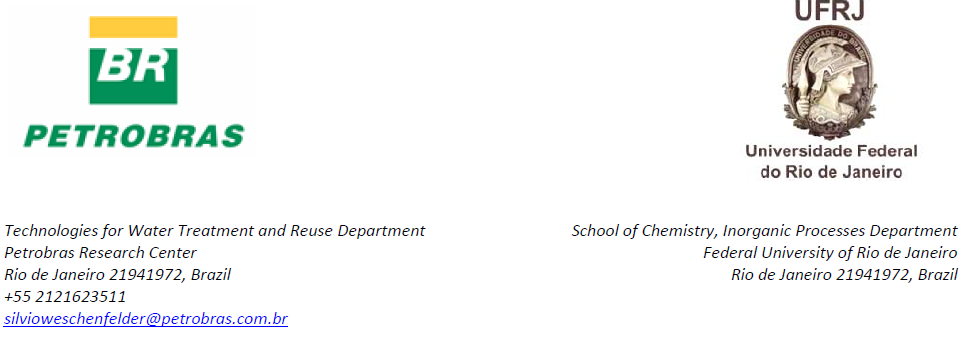 December 16th, 2014Dear Editor:Please find attached for your kind review our manuscript entitles “Application of membranes for oilfield produced water treatment”.The study is about the use of ultrafiltration membranes for treating oilfield produced water. To our knowledge this is the first report related to experiments with a real effluent obtained from an oilfield. The results provide new information for the oil exploration and production industry on the key parameter to design a full scale system for treating oilfield produced water.I warrant that this manuscript has been read by all co-authors and I have submitted this manuscript on behalf of all the authors with their full consent. As the corresponding author, I have read all submission instruction and I am responsible for the information inserted in the submission procedure. I assure that the contribution is original and unpublished, and it is not being evaluated for publication by other journal and that it will not be withdrawn from the editorial processes until final decision from the journal’s administration.The following list brings the authors, and corresponding filiations, that contributed to produce this paper:Silvio Edegar Weschenfelder*a, b 		silvioweschenfelder@petrobras.com.brAna Carina Cruz de Mello a, b		carinacmello@yahoo.com.brCristiano Piacsek Borgesc			cristiano@peq.coppe.ufrj.brJuacyara Carboneli Camposb		juacyara@eq.ufrj.bra Petrobras Research Center, Brazilb School of Chemistry, Inorganic Processes Department, Federal University of Rio de Janeiro, Brazilc COPPE/Chemical Engineer Program, Federal University of Rio de Janeiro, Brazil Look forward to your favorable consideration.Most sincerely,Silvio Edegar WeschenfelderReviewers suggested: José Jailton Marques, D.Sc.Email: jjailton@ufs.br Currículo Lattes: http://lattes.cnpq.br/0327054232898199Vívian Tavares de Andrade, D.Sc.Email: vivian.tavares.GORCEIX@petrobras.com.brCurrículo Lattes: http://lattes.cnpq.br/0502378575117823Andréa Azevedo Veiga, D.Sc.Email: andreaveiga@petrobras.com.brCurrículo Lattes: http://lattes.cnpq.br/6049613154663772Fabiana Valéria da Fonseca, D.Sc.Email: fabiana@eq.ufrj.brCurrículo Lattes: http://lattes.cnpq.br/8778107230566167All of them are good evaluators of this work for having experience in the treatment of industrial effluents.